REQUERIMENTO Nº 259/2019 Parte superior do formulárioRequer a Secretaria Municipal de Trânsito, informações acerca do número de multas de trânsito aplicadas no ano de 2017, 2018 no município. Senhor Presidente,Senhores Vereadores, CONSIDERANDO os princípios que regem a Administração Pública, descritos no artigo 37 da Constituição Federal.CONSIDERANDO que a transparência é um dever dos órgãos públicos e o cidadão tem direito ao acesso às informações.CONSIDERANDO a função de fiscalização dos atos do Poder Executivo, abrangendo os atos administrativos, de gestão e fiscalização financeira e orçamentária do município.REQUEIRO que, nos termos do Art. 10, Inciso X, da Lei Orgânica do município de Santa Bárbara d’Oeste, combinado com o Art. 63, Inciso IX, do mesmo diploma legal, seja oficiado Excelentíssimo Senhor Prefeito Municipal e a Secretaria Municipal de Trânsito para que encaminhe a esta Casa de Leis as seguintes informações:Quantas multas de trânsito foram aplicadas no ano de 2017, 2018? Especificar tipos de multas por ano.Qual valor total recebido por ano, através das multas aplicadas?Qual destino do valor recebido? Favor detalhar por ano. Outras informações que julgarem necessárias. Plenário “Dr. Tancredo Neves”, em 17 de Abril de 2019.                          Paulo Cesar MonaroPaulo Monaro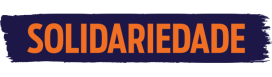 